Referat sendes til : Espen Valseth, Tor Skræi, Evy Aamlid, Geir Wæthing,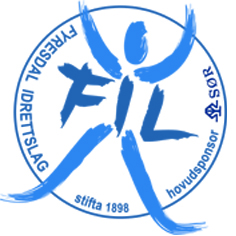 Oddvar Momrak, Kjell Ove Homme.Til stede: Tor Skræi, Geir Wæthing, Oddvar Momrak, Frode WæthingReferat fra styremøte i fotballgruppaTorsdag 15.10.2015Sak 40/15 Fastsette dato for neste møte.Neste møte: Torsdag 26.11.15 kl. 19.30 på klubbhusetKjell Ove stiller på neste møte for å orientere om Prosjekt Vest Telemark. Sak 41/15I forrige møte ble det laget et forslag til fordeling av de oppgavene som Kjell Ove har hatt, og som er relevante for resten av perioden. Denne blir endret med at Frode blir kontaktperson mot kretsen. Frode gir tilbakemelding til kretsen angående spørsmål om Fair Play ansvarlig.Sak 42.15Hege Rokseth har sendt ut oversikt over hvem som skal skaffe gaver til FIL sin julekalender. Følgende fordeling ble gjort i møtet:Oddvar: Marit Van DelftTor: Birger Krossli, Bondal MotorGeir: VTBFrode: Fyresdal KommuneAlle gir tilbakemelding til Frode innen tirsdag 20.10.15 angående hva gavene er. Sak 43/15Sonetrening i PVTDet ble bestemt at Kjell Ove tar kontakt med Tor Skræi angående G14, og Inge Aamlid angående J14. Sak 44/15 Påmelding til fotballsesongen 2016.Alle elever på Gimle får påmeldingsskjema. Evy leverer og samler inn påmeldingsskjema i samarbeid med skolen.Dette bør gjennomføres i månedskiftet november/ desember. ReferentFrode Wæthing